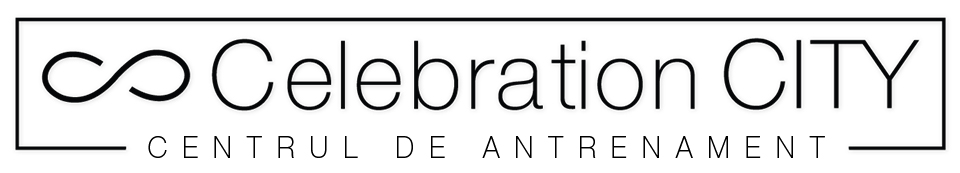 INFIEREA 101CLASA 4: Trupul Plin De Puterea Invierii –NOTITE / GANDURI

TRUPUL  FIZIC – TRAIESTE  IN  BINECUVANTARE,  NU  IN  BLESTEM2 CORINTENI 5:16-1716 Așa că, de acum încolo, nu mai cunoaștem pe nimeni în felul lumii (omul cel vechi), și chiar dacă am cunoscut PE HRISTOS în felul lumii, totuși acum nu-L mai cunoaștem în felul acesta. 
17 Căci, dacă este cineva în Hristos, ESTE O FĂPTURĂ NOUĂ. Cele vechi s-au dus (omul cel vechi), iată că TOATE LUCRURILE S-AU FĂCUT NOI.

ROMANI 12:2Să NU VĂ POTRIVIŢI CHIPULUI VEACULUI ACESTUIA, 
ci SĂ VĂ PREFACEŢI PRIN ÎNNOIREA MINŢII VOASTRE, ca să puteţi deosebi 
[dokimazo = sa testezi, sa examinezi, sa dovedesti, sa verifici daca un lucru este veritabil sau nu, ca metalele sa le deosebesti ca veritabile dupa examinare, sa aprobi, sa aprobi ca fiind valoros] 
bine VOIA LUI DUMNEZEU: 1. cea BUNĂ, 2. PLĂCUTĂ 3. și DESĂVÂRȘITĂ.

3 IOAN 1:2Preaiubitule, doresc ca TOATE LUCRURILE TALE SĂ-ŢI MEARGĂ BINE 
și SĂNĂTATEA TA SĂ SPOREASCĂ tot așa cum sporește SUFLETUL TĂU.

GALATENI 3:13HRISTOS NE-A RĂSCUMPĂRAT DIN BLESTEMUL LEGII, făcându-Se blestem pentru noi, 
fiindcă este scris: „Blestemat e oricine este atârnat pe lemn”

ISAIA 53:5Dar El ERA STRĂPUNS pentru păcatele noastre, ZDROBIT pentru fărădelegile noastre. 
PEDEAPSA care ne dă pacea A CĂZUT PESTE EL, și PRIN RĂNILE LUI suntem tămăduiţi.

1 CORINTENI 9:27Ci ÎMI DISCIPLINEZ trupul și ÎL ȚIN ÎN SUPUNERE, 
ca nu cumva în vreun fel după ce am predicat altora, eu însumi să fiu descalificat.NOTITE / GANDURI

NU  VOM  MURI  NICIODATA  –  PARTEA  1ROMANI 8:3-73 Căci – lucru cu neputinţă Legii, întrucât firea pământească o făcea fără putere – Dumnezeu a osândit păcatul în firea pământească, trimiţând, din pricina păcatului, pe Însuși Fiul Său într-o fire asemănătoare cu a păcatului, 4 pentru ca porunca Legii să fie împlinită în noi, care trăim nu după îndemnurile firii pământești, ci după îndemnurile Duhului. 5 În adevăr, cei ce trăiesc după îndemnurile firii pământești umblă după lucrurile firii pământești, pe CÂND CEI CE TRĂIESC DUPĂ ÎNDEMNURILE DUHULUI UMBLĂ DUPĂ LUCRURILE DUHULUI. 
6 Și umblarea după lucrurile firii pământești este moarte, pe când UMBLAREA DUPĂ LUCRURILE DUHULUI este VIAŢĂ ȘI PACE. 7 Fiindcă umblarea după lucrurile firii pământești este vrăjmășie împotriva lui Dumnezeu, 
căci ea nu se supune Legii lui Dumnezeu și nici nu poate să se supună.

ROMANI 8:8-118 Deci cei ce sunt pământești nu pot să placă lui Dumnezeu. 9 Voi însă nu mai sunteţi pământești, ci DUHOVNICEȘTI, dacă Duhul lui Dumnezeu locuiește în adevăr în voi. Dacă n-are cineva Duhul lui Hristos, nu este al Lui. 10 Și dacă HRISTOS ESTE ÎN VOI, trupul vostru, da, este supus morţii din pricina păcatului, 
dar DUHUL VOSTRU ESTE VIU din pricina neprihănirii. 11 Și dacă Duhul Celui ce a înviat pe Isus dintre cei morţi locuiește în voi, Cel ce a înviat pe Hristos Isus din morţi VA ÎNVIA ȘI TRUPURILE VOASTRE MURITOARE 
din pricina Duhului Său, care locuiește în voi.

EVREI 2:9Dar pe Acela care a fost făcut pentru „puţină vreme mai prejos decât îngerii”, adică pe ISUS, Îl vedem „încununat cu slavă și cu cinste” din pricina morţii pe care a suferit-o, pentru ca, prin harul lui Dumnezeu, 
EL SĂ GUSTE MOARTEA PENTRU TOŢI.

ROMANI 6:6-116 Știm bine că omul nostru cel vechi a fost răstignit împreună cu El, pentru ca trupul păcatului să fie dezbrăcat de puterea lui, în așa fel ca să nu mai fim robi ai păcatului, 7 căci cine a murit, de drept, este izbăvit de păcat. 
8 Acum, dacă am murit împreună cu Hristos, credem că vom și trăi împreună cu El, 9 întrucât știm că HRISTOSUL înviat din morţi NU MAI MOARE; MOARTEA NU MAI ARE NICIO STĂPÂNIRE ASUPRA LUI. 
10 Fiindcă, prin moartea de care a murit, El a murit pentru păcat o dată pentru totdeauna, iar prin viaţa pe care o trăiește, trăiește pentru Dumnezeu. 
11 TOT AȘA ȘI VOI ÎNȘIVĂ socotiţi-vă morţi faţă de păcat și vii pentru Dumnezeu, în Isus Hristos, Domnul nostru.NOTITE / GANDURI
NU  VOM  MURI  NICIODATA  –  PARTEA  22 TIMOTEI 1:10dar care a fost descoperit acum prin arătarea Mântuitorului nostru Hristos Isus, 
care A NIMICIT MOARTEA și A ADUS LA LUMINĂ VIAŢA ȘI NEPUTREZIREA, prin Evanghelie.1 CORINTENI 15:24-2624 În urmă, va veni sfârșitul, când El va da Împărăţia în mâinile lui Dumnezeu Tatăl, 
DUPĂ CE va fi nimicit orice domnie, orice stăpânire și orice putere. 
25 Căci trebuie ca El să împărăţească PÂNĂ VA PUNE PE TOŢI VRĂJMAȘII SUB PICIOARELE SALE. 
26 Vrăjmașul cel din urmă care va fi nimicit va fi MOARTEA.ROMANI 5:10, 17, 2110 Căci, dacă atunci când eram vrăjmași, am fost împăcaţi cu Dumnezeu, prin moartea Fiului Său, 
cu mult mai mult acum, când suntem împăcaţi cu El, vom fi mântuiţi prin viaţa Lui.
17 Dacă deci, prin greșeala unuia singur, moartea a domnit prin el singur, 
cu mult mai mult cei ce primesc, în toată plinătatea, harul și darul neprihănirii 
VOR DOMNI ÎN VIAŢĂ PRIN ACEL UNUL SINGUR, CARE ESTE ISUS HRISTOS!
21 pentru ca, după cum păcatul a stăpânit dând moartea, 
tot așa și HARUL SĂ STĂPÂNEASCĂ DÂND NEPRIHĂNIREA, 
CA SĂ DEA VIAŢA VEȘNICĂ, PRIN ISUS HRISTOS, DOMNUL NOSTRU.IOAN 10:17-1817 Tatăl Mă iubește, pentru că Îmi dau viaţa ca iarăși s-o iau. 
18 Nimeni nu Mi-o ia cu sila, ci o dau Eu de la Mine. 
AM PUTERE S-O DAU ȘI AM PUTERE S-O IAU IARĂȘI; 
aceasta este porunca pe care am primit-o de la Tatăl Meu.”
NOTITE / GANDURI

STAPANESTE-TI  TRUPUL / IA-TI  IN  STAPANIRE  TRUPULROMANI 10:8-118 Ce zice ea deci? „Cuvântul este aproape de tine: în gura ta și în inima ta.” 
Și cuvântul acesta este cuvântul credinţei, pe care-l propovăduim noi. 
9 Dacă mărturisești deci cu gura ta pe Isus ca Domn 
și dacă crezi în inima ta că Dumnezeu L-a înviat din morţi, VEI FI MÂNTUIT. 
10 Căci PRIN CREDINŢA DIN INIMĂ SE CAPĂTĂ NEPRIHĂNIREA 
și PRIN MĂRTURISIREA CU GURA SE AJUNGE LA MÂNTUIRE, 
11 după cum zice Scriptura: „Oricine crede în El nu va fi dat de rușine.”

APOCALIPSA 12:10-1210 Și am auzit în cer un glas tare, care zicea: 
„ACUM AU VENIT MÂNTUIREA, PUTEREA ȘI ÎMPĂRĂŢIA DUMNEZEULUI NOSTRU 
și STĂPÂNIREA HRISTOSULUI LUI, 
pentru că pârâșul fraţilor noștri, 
care zi și noapte îi pâra înaintea Dumnezeului nostru, a fost aruncat jos. 
11 Ei l-au biruit prin 
1. SÂNGELE MIELULUI 
2. și PRIN CUVÂNTUL MĂRTURISIRII LOR 
3. și NU ȘI-AU IUBIT VIAŢA CHIAR PÂNĂ LA MOARTE.NOTITE / GANDURI
TEST(Incercuiti raspunsul corect)1.       Ce este “sufletul” unui om?Mintea, vointa si emotiile lui.O parte din intregul care formeaza omul.Conectia lui spirituala cu Dumnezeu.2.       Poate cineva sa-si piarda mantuirea?Daca persoana respinge mantuirea.Daca persoana continua sa traiasca in pacat.Nu, odata ce persoana este nascuta din nou.3.       Cine sunt fiii lui Dumnezeu?Cei nascuti din El.Ingerii cu puteri speciale.Dumnezeu a avut doar un singur Fiu.4.       Cand stii cu siguranta ca esti mort fata de pacat?Cand nu mai pacatuiesti.Cand crezi.Cand parasesti pamantul acesta.5.       Cand devii “Omul Cel Nou”?Cand omul cel vechi moare.Cand citesti Biblia.Cand esti nascut din nou.6.       Cum stii ca pacatele iti sunt iertate?Ma rog in fiecare zi ca sa-mi fie iertate pacatele.Pentru ca-mi marturisesc pacatele.Pentru ca cred promisiunea Lui.NOTITE / GANDURI

